I. Údaje o žadateli:II. Vztah žadatele a jeho činnosti k obci Šestajovice:III. Doba činnosti (zahájeno od, přerušeno od…do…): IV. Místo realizace činnosti (adresa):V. Dosavadní činnost žadatele:VI.  Stručný popis projektu (uveďte stručně obsah a cíle projektu, popište, které aktivity budou v rámci vašeho projektu - podrobně rozvést jako přílohu):VII. Přínos pro obyvatele obce Šestajovice:VIII. Rozpočet projektu na období od ………….…. do …….……… (nejpozději do 31.12.2017):IX. Přehled finančních prostředků žadatele obdržených od obce Šestajovice v posledních 3 letech:X. Minimální výše přidělené částky pro uskutečnění projektu:XI. Akce se uskuteční i bez přidělení grantu (uveďte ANO/NE):XII. Ostatní:Povinné přílohy: dle Zásad pro poskytování dotací a návratných finančních výpomocí z rozpočtu obce Šestajovice a dle Podmínek pro poskytnutí dotace (viz vyhlášení programu)Nepovinné přílohy:reference o činnostiXIII. Čestné prohlášení:Žadatel prohlašuje a svým podpisem stvrzuje, že všechny údaje uvedené v tomto formuláři jsou úplné a pravdivé, a že nemá žádné nevyrovnané závazky vůči státním institucím, nedoplatky na zdravotním pojištění, státním sociálním zabezpečení ani vůči správě daní.Žadatel dále souhlasí:že v případě uvedení nepravdivých údajů v žádosti zaniká nárok na grantové prostředkyže umožní pověřeným zástupcům Obecního úřadu Šestajovice vykonat kontrolu, zda byly poskytnuté finanční prostředky využity v souladu s projektem grantuse zveřejněním veškerých údajů obsažených v této žádosti v rámci vyhodnocování a rozhodování příslušných orgánů obce Šestajovice o této žádostise zpracováním osobních údajů dle zákona č. 101/2000Sb., o ochraně osobních údajů, ve znění pozdějších předpisůV ………………………….   dne ……………….  2017                                                	     …………………………………………………….                                                                       razítko a čitelný podpis žadateleUpozornění:Doporučujeme pozorně zkontrolovat vyplněný formulář, neboť neúplné žádosti (s chybějícími údaji) mohou být vyloučeny z výběrového řízení.*vyplňují jen fyzické osoby podnikající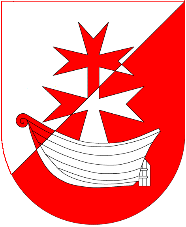 Obec ŠestajoviceHusova 60, 250 92  ŠestajoviceŽádost o poskytnutí dotace z Programu na podporu aktivního využití volného času v obci Šestajovice na rok 2017Typ: fyzická osobaObec ŠestajoviceHusova 60, 250 92  ŠestajoviceŽádost o poskytnutí dotace z Programu na podporu aktivního využití volného času v obci Šestajovice na rok 2017Typ: fyzická osobaNázev projektu Název projektu Jméno žadatele(realizátor projektu)Jméno: tel./fax:Jméno žadatele(realizátor projektu)Adresa:e-mail:www:Jméno žadatele(realizátor projektu)Číslo OP:RČ:Jméno a funkce osoby oprávněné jednat za žadateleJméno:tel./fax:Jméno a funkce osoby oprávněné jednat za žadateleAdresa:e-mail:Jméno a funkce osoby oprávněné jednat za žadateleČíslo OP:RČ:Předmět podnikání *IČO: *Živnostenské oprávnění žadatele vydáno kým: *Živnostenské oprávnění žadatele vydáno kým: *dne:Živnostenské oprávnění žadatele vydáno kým: *Živnostenské oprávnění žadatele vydáno kým: *pod č.:Název a adresa peněžního ústavu:Název a adresa peněžního ústavu:Název a adresa peněžního ústavu:Číslo účtu (vč. specifického symbolu):Číslo účtu (vč. specifického symbolu):Číslo účtu (vč. specifického symbolu):Rozpočet projektu – ekonomická rozvahaTypy nákladů/ specifikace položekCelkový rozpočet projektu(Plánované výdaje)v KčCelková výše požadované dotace od obce Šestajovice v rámci vyhlášeného grantuv KčRozpočet projektu – ekonomická rozvaha1. Osobní náklady:Rozpočet projektu – ekonomická rozvahaRozpočet projektu – ekonomická rozvahaRozpočet projektu – ekonomická rozvahaRozpočet projektu – ekonomická rozvahaRozpočet projektu – ekonomická rozvahaRozpočet projektu – ekonomická rozvahaRozpočet projektu – ekonomická rozvahaRozpočet projektu – ekonomická rozvaha2. Materiálové náklady:Rozpočet projektu – ekonomická rozvahaRozpočet projektu – ekonomická rozvahaRozpočet projektu – ekonomická rozvahaRozpočet projektu – ekonomická rozvahaRozpočet projektu – ekonomická rozvahaRozpočet projektu – ekonomická rozvahaRozpočet projektu – ekonomická rozvahaRozpočet projektu – ekonomická rozvahaRozpočet projektu – ekonomická rozvaha3.  Nemateriálové náklady (služby):Rozpočet projektu – ekonomická rozvahaRozpočet projektu – ekonomická rozvahaRozpočet projektu – ekonomická rozvahaRozpočet projektu – ekonomická rozvahaRozpočet projektu – ekonomická rozvahaRozpočet projektu – ekonomická rozvahaRozpočet projektu – ekonomická rozvahaRozpočet projektu – ekonomická rozvahaRozpočet projektu – ekonomická rozvaha4. Jiné náklady:Rozpočet projektu – ekonomická rozvahaRozpočet projektu – ekonomická rozvahaRozpočet projektu – ekonomická rozvahaRozpočet projektu – ekonomická rozvahaRozpočet projektu – ekonomická rozvahaCELKEM výdajeVlastní zdroje (sponzoři, nadace, atd.) – celkem:                Kč   2014Kč2015Kč2016Kč